PYRAMEX® GENERAL PURPOSE LEATHER WORK GLOVESInnovation, Focus on Safety and Superior Materials Combine for Gloves that Offer Premier Functionality, Comfort and Performance   Pyramex® continues to offer the very best work gloves to serve the hardworking men and women of our nation.  From construction, auto repair and demolition to manufacturing, landscaping and fabricating, we have what you need to keep your hands safe while you work to get the job done.  Choose from a wide selection of general purpose leather work gloves that offer a bevy of options including abrasion and puncture resistant technology and high visibility and touchscreen capabilities.The GL103HT General Purpose Work Glove has a palm constructed of synthetic leather for an enhanced grip and a special mesh stretch fabric back for comfort and breathability. Hi-vis silicone printing on fingers holds shape and creates awareness of finger location at all times. The glove also offers touchscreen capability and a terry cloth thumb to wipe away sweat and grime.  Its ratings include ANSI/ISEA 105, Abrasion 3 and Puncture 2.  Or, choose the GL105HT General Purpose Work Glove which includes all of these features plus a hook and loop with a TPR wrist closure and ratings of ANSI/ISEA 105 – CUT A1, Abrasion 3 and Puncture 2.  If you want to level up, consider the GL105CHT General Purpose Work Gloves which includes a 360-degree A6 Para-Aramid liner giving it an impressive ANSI/ISEA 105 CUT A6 rating.  Its other ratings include Abrasion 3 and Puncture 4.The GL104HT General Purpose Glove boasts a beautifully crafted abrasion resistant genuine leather palm. The work glove closes with a hook and loop with a TPR wrist closure and also has a pull tab for ease of use.  The glove boasts a hi-vis mesh stretch fabric back for comfort and breathability, silicone printing on fingers and a terry cloth thumb wipe. Its ratings include ANSI/ISEA – CUT A1, Abrasion 6 and Puncture 4.All four work gloves are offered in sizes small through 3XL.Pyramex Safety delivers high quality safety products through its innovative and stylish product lines.  The company designs and manufactures a variety of personal protective equipment from eye, head, hand, welding, cooling and hearing protection to hi-vis work wear, respirators and ergonomic gear. Founded in 1991, the company has more than 3,000 distributors in over 65 countries and is committed to investing countless hours to research, design and testing to ensure Pyramex products meet the highest industry safety standards. To learn more about Pyramex Safety, go to www.pyramexsafety.com.  Connect with Pyramex on social media: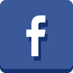 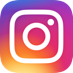 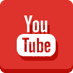 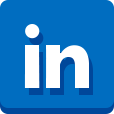 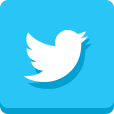 Editor’s Note: For downloadable hi-res photos and press releases, please visit the Full-Throttle online press room.